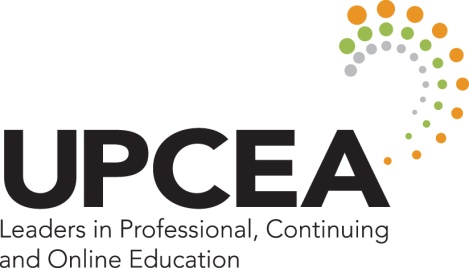 2017 UPCEA 102nd Annual Conference Leadership Meeting Schedule Tuesday, March 21, 201710:30-11:30 AM	2016-17 and 2017-18 Executive Committees of the UPCEA Board of Directors 12:00-4:00 PM	2016-17 and 2017-18 UPCEA Board of Directors 4:15-5:00 PM	2017 and 2018 Annual Conference Advisory Committees 6:00-7:30 PM	UPCEA Volunteer Leadership and Institutional Representative Reception (By Invitation)Wednesday, March 22, 20178:30-9:30 AM	2016-17 and 2017-18 Regional Cabinets (Current + Incoming Regional Chairs, Regional Representatives to the Board of Directors)8:30-9:30 AM	2016-17 and 2017-18 Network Senates (Current + Incoming Network Chairs)8:30-9:30 AM	2016-17 and 2017-18 Membership Committees (Current + Incoming Regional Membership Coordinators)  9:30-9:45 AM	Leadership Meeting Coffee Break 9:45-11:00 AM	2016-17 and 2017-18 Network Leadership Teams and Regional Councils International Network Leadership Team Marketing, Enrollment, and Student Services Network Leadership Team  Online Leadership and Administration Network Leadership Team  Outreach, Engagement, and Economic Development Network Leadership Team  Program Innovation Network Leadership Team  Business and Operations Network Steering Committee  Central Regional Council  Mid-Atlantic Regional Council   New England Regional Council  South Regional Council  West Regional Council  11:15-12:00 PM	UPCEA Center for Online Leadership Advisory Council, Illinois Room 11:15-12:00 PM	Newcomer’s Orientation and “Conference Buddy” Introductions 11:30-12:45 PM	UPCEA Past Presidents’ Lunch, location forthcoming 12:15- 1:30 PM	All Annual Conference Attendee Welcome Lunch and Opening General SessionThursday, March 23, 20177:15-8:00 AM	Editorial Board (tentative), Illinois Room Friday, March 24, 20178:30-9:30 AM 	Corporate Advisory Committee, Illinois Room 